Приложение 1Директору ООО «ООЦ «ИЛОНА»Золотаревой Людмиле Эдвардовнегр.______________________________________________________________________________________место регистрации:__________________________________________________________________________________________Тел._______________________ЗАЯВЛЕНИЕ.Прошу зачислить моего ребенка______________________________________________________________________________________(Ф.И.О, гражданство, адрес места жительства, класс и профиль (при наличии) обучения по месту жительства)___________________________________________________________________________________________________________________________________________________________________________,Оздоровительно-образовательный центр «Илона» на ___ смену 2018 года.СВЕДЕНИЯ О ЗАКОННОМ ПРЕДСТАВИТЕЛЕ:______________________________________________________________________________________(Ф. И.О., адрес места жительства, телефон)______________________________________________________________________________________ ______________________________________________________________________________________ Информирую Вас о _______________________________ ограничений возможности здоровья(наличии/отсутствии)необходимости создания специальных условий Примечания: _____________________________________________________________________.(в случае инвалидности указать группу инвалидности)Уставом «ООЦ «ИЛОНА», сертификатом соответствия (с приложениями), с правилами пребывания в ООО «ООЦ «ИЛОНА» я ознакомлен(а). Документы размещены на сайте www.ilonacenter.ru.Я, даю согласие:на участие ребенка в следующих видах деятельности: плавание, в том числе подводное, в маске и ластах и иные виды плавания; занятия по программе «Семидневный фестиваль»; морские прогулки и весельная практика; занятия физической культурой и спортом, участие в спортивных соревнованиях; тренировочная деятельность профильных спортивных отрядов; катание на велосипеде и роликах; посещение аквапарка; участие в различных экскурсиях; иная деятельность, несущая в себе повышенную травмоопасность. В случае наличия у ребенка желания участвовать в указанных видах деятельности, законный представитель согласен на участие ребенка в указанных видах деятельности и гарантирует отсутствие претензий к ООО «ООЦ «ИЛОНА» в случае получения ребенком травмы, но при условии соблюдения ООО «ООЦ «ИЛОНА» всех необходимых требований к обеспечению охраны жизни и здоровья во время занятий.на сдачу ценных вещей ребенка на хранение в специально отведенных местах (сейфы, камеры хранения), расположенных в Центре. В случае отказа от сдачи на хранение материальных ценностей Центр не несет за них ответственности;Приложение 1на фото и видео съемку моего ребенка во время участия в образовательных программахпроектах, реализуемых в ООО «ООЦ «ИЛОНА», а так же использовать эти фото, видео и информационные материалы в соответствие со следующими условиями. Я безвозмездно даю разрешение на использование фото- и видеоматериалов, а также информационных материалов с участием моего ребенка во внутренних и внешних коммуникациях, для коммерческих, рекламных и промо целей, связанных с деятельностью ООО «ООЦ «ИЛОНА». Фотографии и изображение могут быть скопированы, представлены и сделаны достоянием общественности или адаптированы для использования любыми СМИ и любым способом, в частности в рекламных буклетахво всех средствах массовой информации, ТВ, кинофильмах, видео, в Интернете, листовках, почтовых рассылках, каталогах, постерах, промо статьях, рекламной кампании, на упаковке, и т.д. при условии, что произведенные фотографии и видео не нанесут вред достоинству и репутации моего ребенка;в интересах сохранения жизни и здоровья ребенка, представлять его интересы и давать согласие на медицинское вмешательство в сторонних медицинских учреждениях, осуществляющих свою деятельность в соответствии с действующим законодательством Российской Федерации.Согласие на использование и обработку персональных данных, информированное добровольное согласие на оказание медицинской помощи по установленной форме прилагаю.«____»______________ 201_г.	______________ / ____________________________________Подпись	Ф.И.О. полностьюПриложение 2Информированное добровольное согласиена медицинское вмешательствоЯ,____________________________________________________________________________________(Ф.И.О. законного представителя несовершеннолетнего до 18 лет)«____» _______________ _______ года рождения, проживающий по адресу:_______________________________________________________________________________________________________________Законный представитель (мать, отец, усыновитель, опекун, попечитель - подчеркнуть)______________________________________________________________________________________(Ф.И.О.  несовершеннолетнего до 18 лет)даю	информированное	добровольное	согласие	на	виды	медицинских	вмешательств,	включенныеПеречень определенных видов медицинских вмешательств, на которые граждане дают информированное добровольное согласие при выборе врача и медицинской организации для получения первичной медико-санитарной помощи, утвержденный приказом Министерства здравоохранения и социального развития Российской Федерации от 23 апреля 2012 г. № 390н (зарегистрирован Министерством юстиции Российской Федерации 5 мая 2012 г. № 24082) (далее — Перечень), для получения первичной медико-санитарной помощи/получения первичной медико-санитарной помощи лицом, законным представителем которого я являюсь (ненужное зачеркнуть), в Оздоровительно-образовательном центре «Илона».информирован и осознаю цели, методы оказания медицинской помощи, связанный с ними риск, возможные варианты медицинских вмешательств, их последствия, в том числе вероятность развития осложнений, а также предполагаемые результаты оказания медицинской помощи. Мне разъяснено, что я имею право отказаться от одного или нескольких видов медицинских вмешательств, включенных в Перечень, или потребовать его (их) прекращения, за исключением случаев, предусмотренных частью 9 статьи 20 Федерального закона от 21 ноября 2011 г. № 323-ФЗ «Об основах охраны здоровья граждан в Российской Федерации» (Собрание законодательства Российской Федерации, 2011, № 48, ст. 6724; 2012,№ 26, ст. 3442, 3446).Сведения о выбранных мною лицах, которым в соответствии с пунктом 5 части 5 статьи 19 Федерального закона от 21 ноября 2011 г. № 323-ФЗ «Об основах охраны здоровья граждан в Российской Федерации» может быть передана информация о состоянии моего здоровья/состоянии лица, законным представителем которого я являюсь (ненужное зачеркнуть)_____________________________________________________________________________________(Ф.И.О. выбранного лица, контактный телефон)«____»______________ 201_г. ______________ / ________________________________________Подпись	Ф.И.О. полностьюПриложение 3СОГЛАСИЕна использование и обработку персональных данных«_______»______________ 20___ г.Я,_____________________________________________________________________________,(ФИО родителя или законного представителя)паспорт _____ ____________, выдан ______________________________________________(серия, номер)	(когда, кем)_____________________________________________________________________________ (в случае опекунства / попечительства указать реквизиты документа, на основании которого осуществляется опека или попечительство) _____________________________________________________________________________ (адрес)на основании Семейного кодекса РФ и Федерального закона от 27.07.2006 г. № 152-ФЗ «О персональных данных» даю согласие на обработку персональных данных моего ребенка_____________________________________________________________________________(фамилия, имя, отчество ребенка)паспорт (свидетельство о рождении) ______ _____________, выдан ___________________(серия,	номер)	(когда, кем)_____________________________________________________________________________ (адрес)(далее «Ребенок»), Оздоровительно-образовательный центр «Илона»(далее Центр), расположенному по адресу: 354207 Россия Краснодарский край Лазаревский район, в связи с направлением Ребенка в ООО «ООЦ «Илона» на сбор, систематизацию, накопление, хранение, уточнение, использование, передачу персональных данных третьим лицам – транспортным компаниям, туристическим и страховым компаниям, иным юридическим и физическим лицам – исключительно для нужд обеспечения участия Ребенка в программах (при обязательном условии соблюдения конфиденциальности персональных данных), а также на блокирование и уничтожение персональных данных.Перечень персональных данных Ребенка, на обработку которых дается согласие: фамилия, имя, отчество, школа, класс, домашний адрес, дата регистрации по месту проживания, дата рождения, место рождения, серия и номер паспорта (свидетельства о рождении), сведения о выдаче паспорта (свидетельства о рождении), включая дату выдачи и код подразделения, телефон, адрес электронной почты, фамилия, имя, отчество и номер телефона одного или обоих родителей (законных представителей) Ребенка, результаты участия Ребенка в различных олимпиадах, смотрах, конкурсах, соревнованиях и т.п., сведения о размере одежды, сведения о состоянии здоровья и иные необходимые данные.Данным заявлением разрешаю считать общедоступными, в том числе выставлять в сети Интернет, следующие персональные данные моего ребенка: фамилия, имя, отчество, место проживания.согласен(-сна), что обработка персональных данных может осуществляться как с использованием автоматизированных средств, так и без таковых.Настоящее согласие действует бессрочно.оставляю за собой право отозвать настоящее согласие, письменно уведомив об этом ООО «ООЦ «ИЛОНА».В случае получения моего письменного заявления об отзыве настоящего согласия ООО «ООЦ «ИЛОНА» обязан прекратить обработку или обеспечить прекращение обработки персональных данных и уничтожить или обеспечить уничтожение персональных данных в срок, не превышающий 30 дней с даты поступления указанного отзыва. Об уничтожении персональных данных ООО «ООЦ «ИЛОНА» обязан уведомить меня в письменной форме.«____» _____________ 201_ г. _________________ / ________________________________МЕДИЦИНСКАЯ СПРАВКАна ребенка, отъезжающего в санаторный оздоровительный лагерь1. Фамилия, имя, отчество ребенка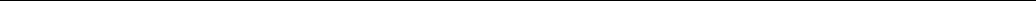 Место регистрации: субъект Российской Федерации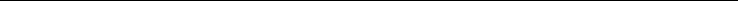 Перенесенные детские инфекционные заболеванияПроведенные профилактические прививкиСостояние здоровья: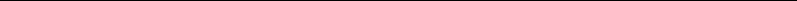 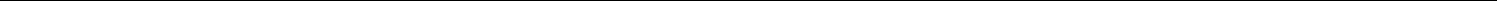 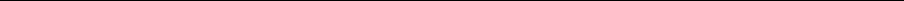 Физическое развитиеФизкультурная группаРекомендуемый режимФамилия, инициалы и подпись медицинского работника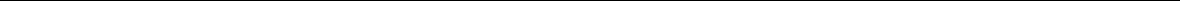 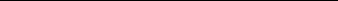 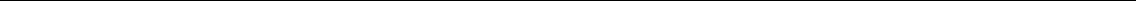 Приложение 4. Подготовлено с использованием системы КонсультантПлюсоборотная сторона ф. № 079/уЗаполняется врачом санаторного оздоровительного лагеряСостояние здоровья во время пребывания в санаторном оздоровительном лагере:Перенесенные заболеванияКонтакт с инфекционными больными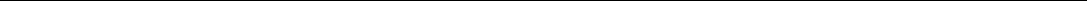 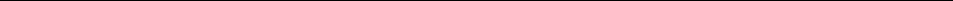 Эффективность оздоровления в санаторном оздоровительном лагереОбщее состояние в динамике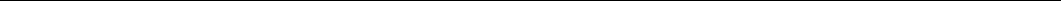 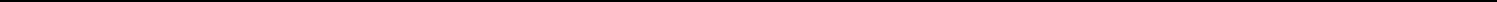 17. Масса тела: при поступлении	при отъездеДинамометрияСпирометрияФамилия, инициалы и подпись врача санаторного оздоровительного лагеря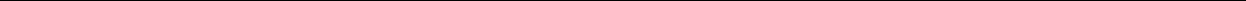 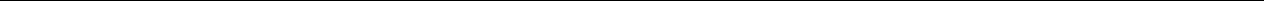 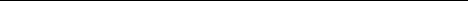 “	”	20	годаСправка подлежит возврату в детскую поликлинику.Приложение 4. Подготовлено с использованием системы КонсультантПлюсПриложение 4. Подготовлено с использованием системы КонсультантПлюсПриложение 4. Подготовлено с использованием системы КонсультантПлюсПриложение № 17Приложение № 17Приложение № 17к приказу Министерства здравоохраненияк приказу Министерства здравоохраненияк приказу Министерства здравоохраненияРоссийской ФедерацииРоссийской ФедерацииРоссийской Федерацииот 15 декабря 2014 г. № 834нот 15 декабря 2014 г. № 834нот 15 декабря 2014 г. № 834нНаименование медицинской организацииНаименование медицинской организацииКод формы по ОКУДКод учреждения по ОКПОКод учреждения по ОКПОМедицинская документацияМедицинская документацияМедицинская документацияМедицинская документацияМедицинская документацияМедицинская документацияАдресАдресФорма № 079/уФорма № 079/уФорма № 079/уУтверждена приказом Минздрава РоссииУтверждена приказом Минздрава РоссииУтверждена приказом Минздрава Россииот 15 декабря 2014 г. № 834нот 15 декабря 2014 г. № 834нот 15 декабря 2014 г. № 834н2. Пол1. Мужской2. Женский3. Дата рождения..районгородгородгороднаселенный пунктнаселенный пунктнаселенный пунктулицадомквартираквартирател.тел.5. № школы5. № школыклассклассДиагноз:код по МКБ-10код по МКБ-10код по МКБ-10код по МКБ-10М.П.“”20года